LE RISPOSTEsei matite violasei quaderni verdiotto astucci bianchiquattro quaderni viola/quattro penne verdinove righelli gialli/uno zaino blunove gomme gialle/sei compassi grigidieci pennarelli azzurricinque libri arancionicinque penne rosa/una matita marronedue forbici grigietre libri rosadieci temperini rossi/otto gomme rosa e blumolti acquerelli multicoloratidue calcolatrici rossicinque astucci arancioni/sette compassi rossiuna matita colorata marronequattro colle biancheotto zaini neri/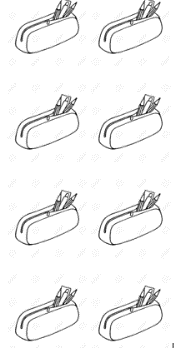 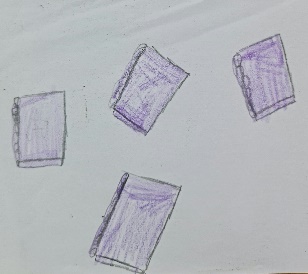 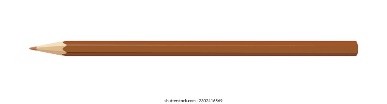 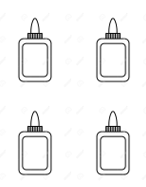 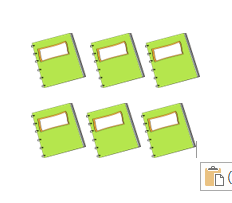 Vai avanti di quattro spazi!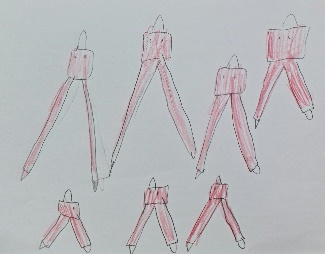 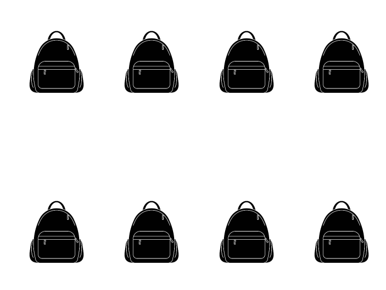 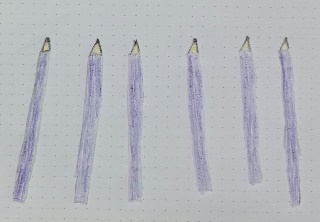 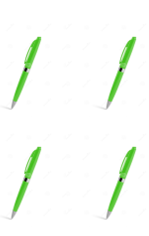 Lancia il dado ancora una volta!Torna alla partenza!Partenza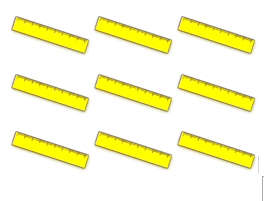 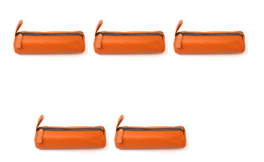 Arrivo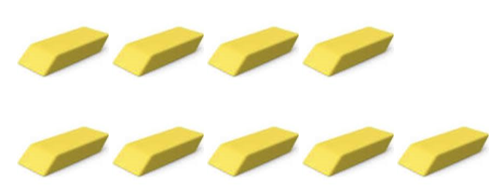 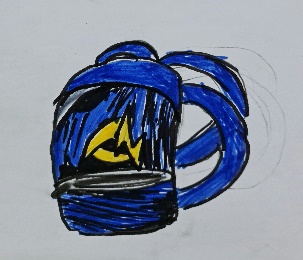 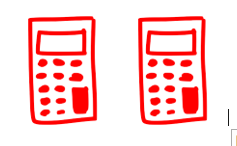 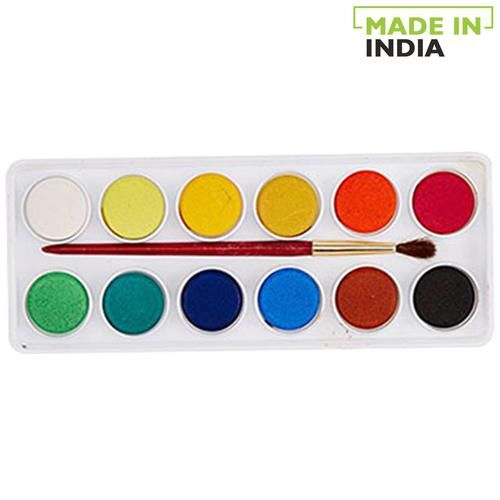 Lancia il dado ancora una volta!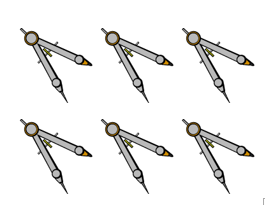 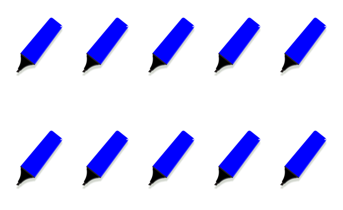 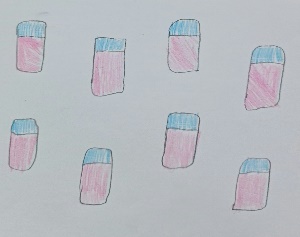 Torna alla partenza!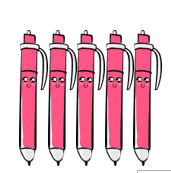 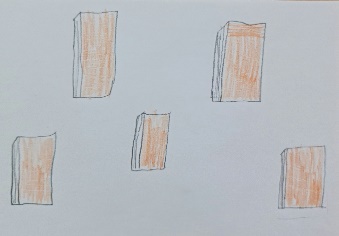 Va avanti di due spazi!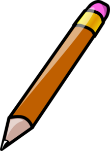 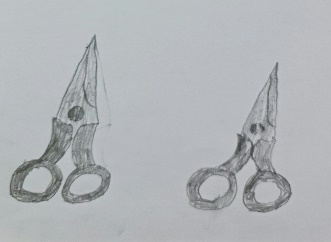 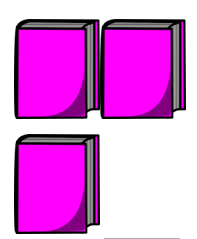 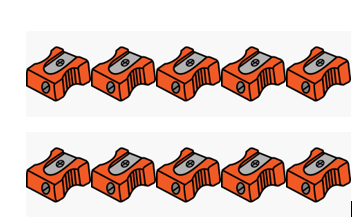 